Первенство района (весенняя спартакиада) – 2016 г.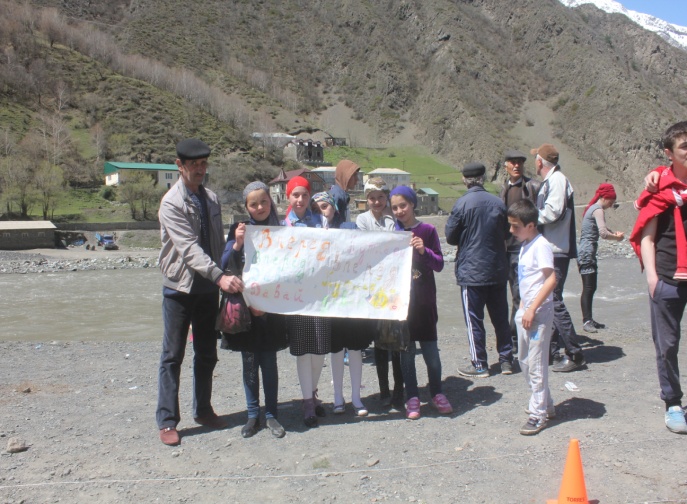 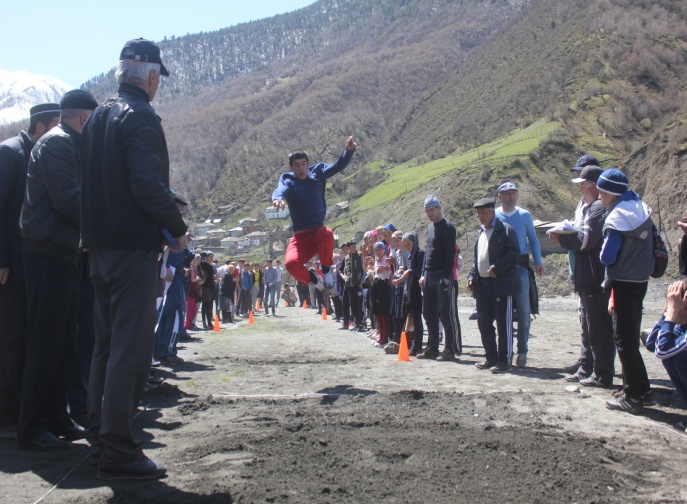 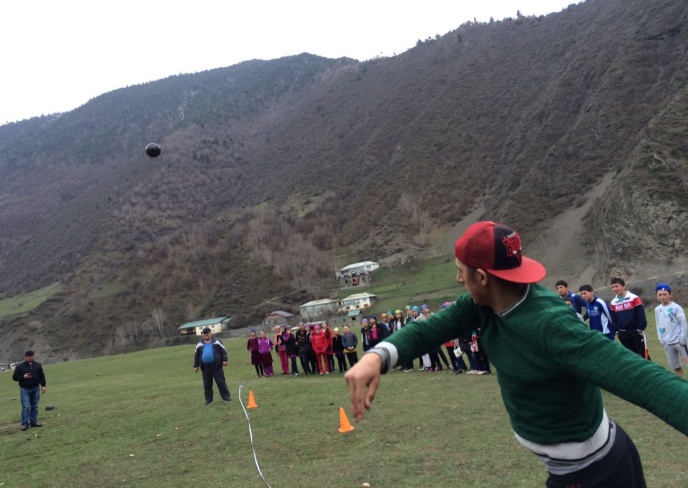 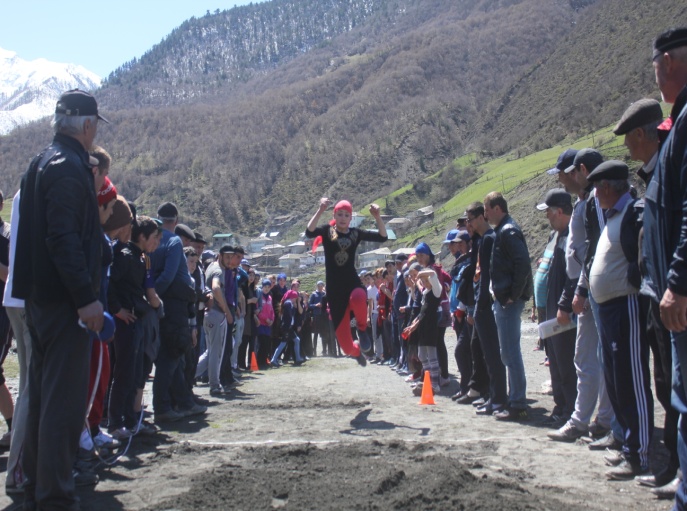 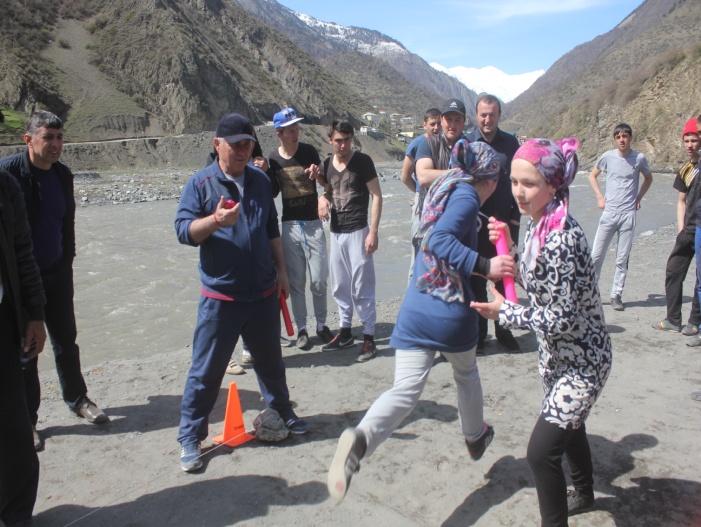 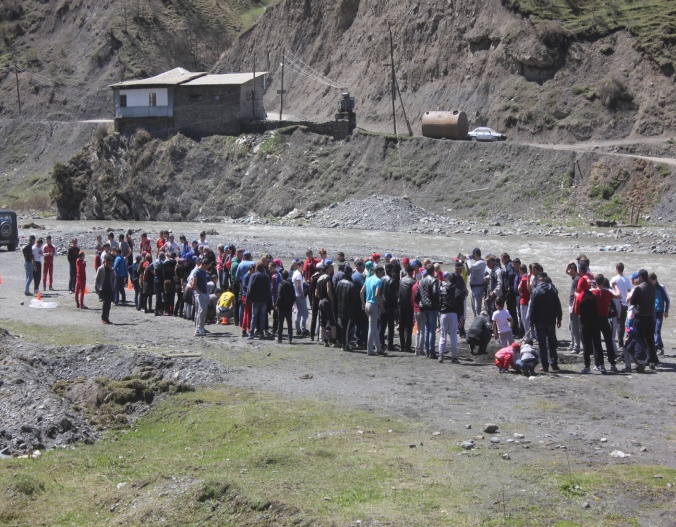 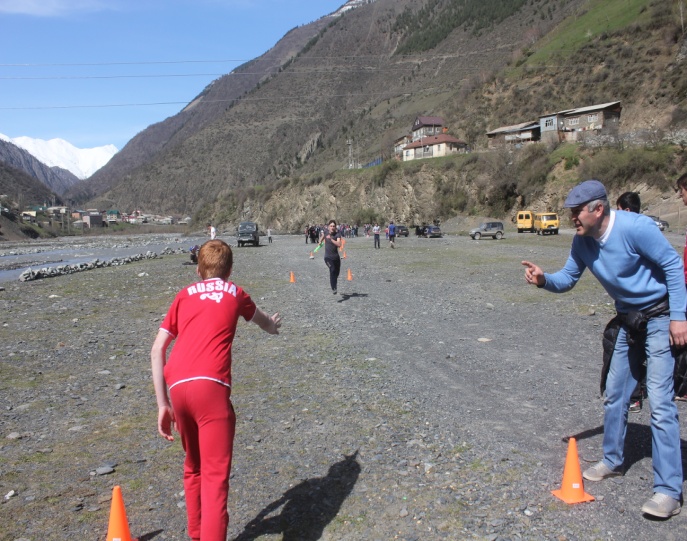 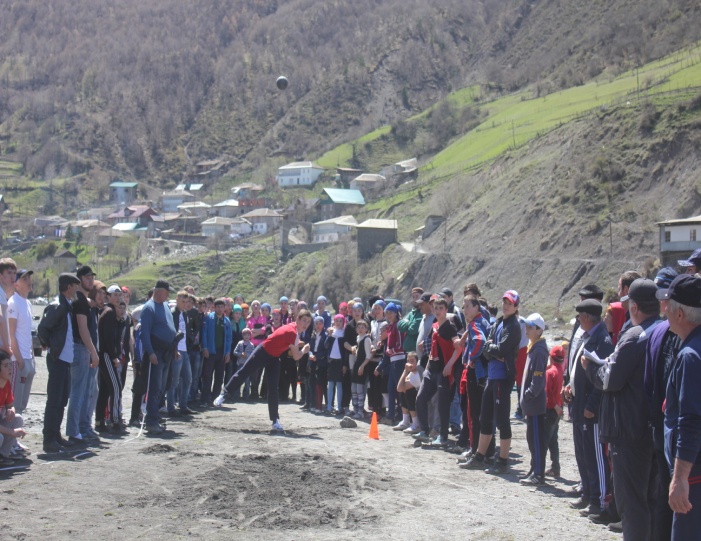 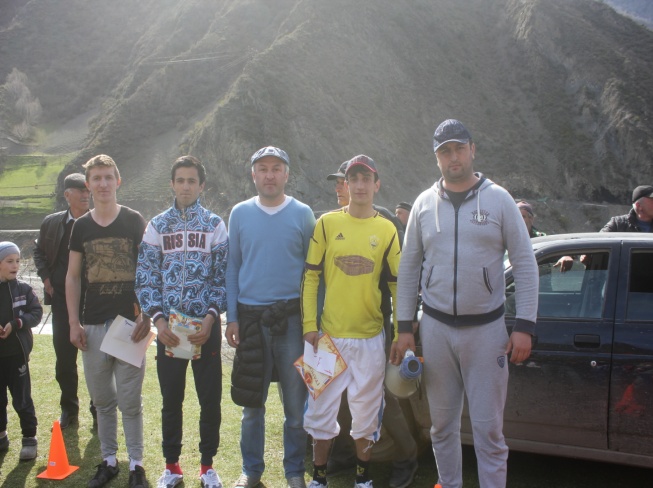 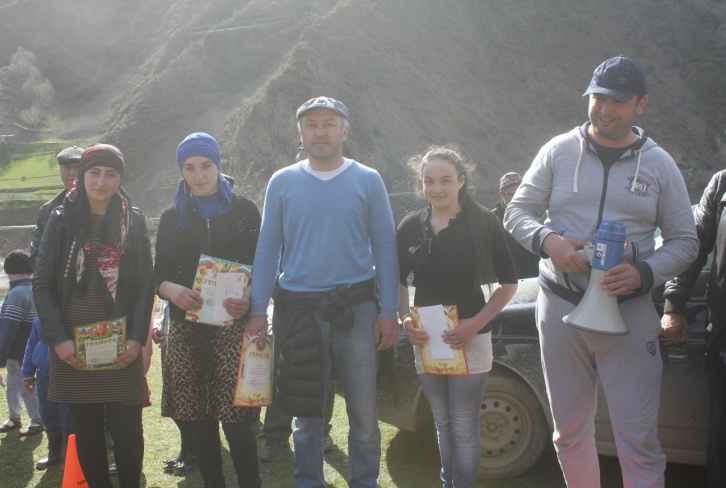 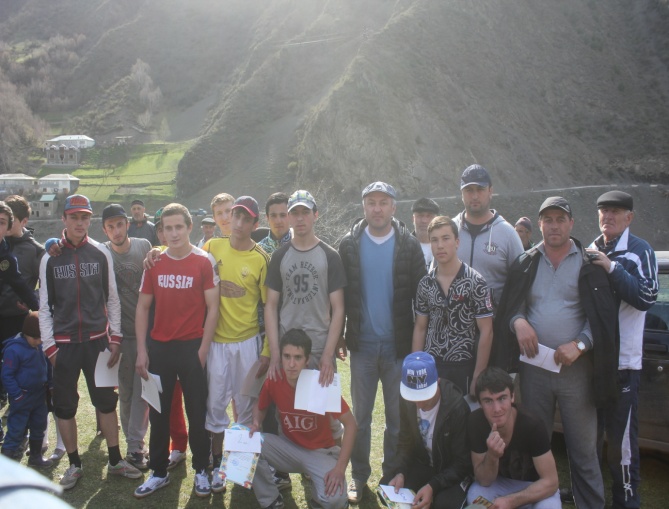 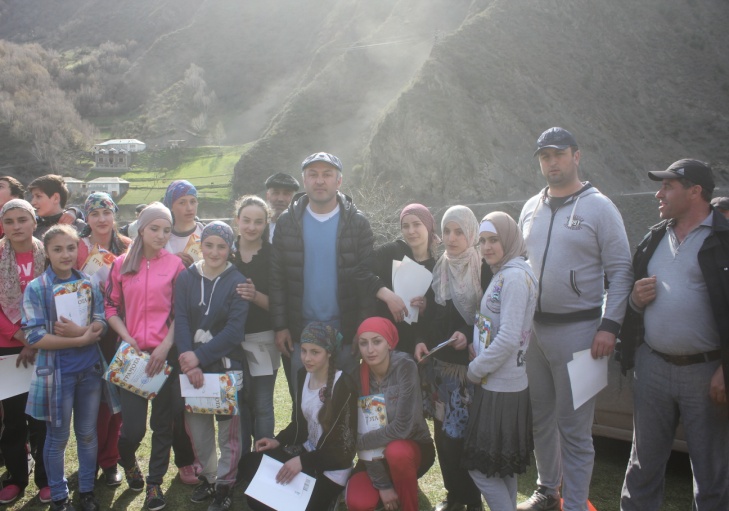 Товарищеская встреча между командами района – 2016 г.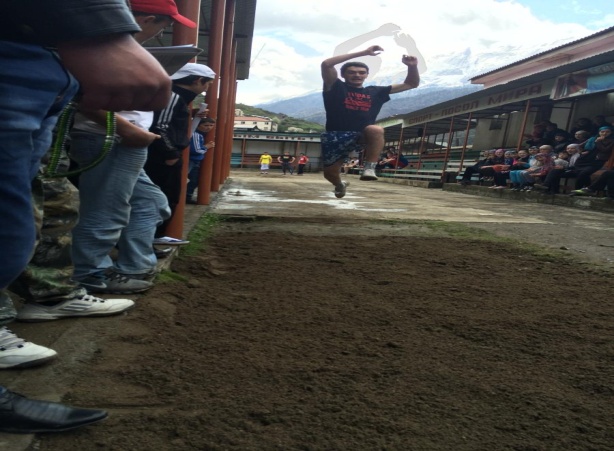 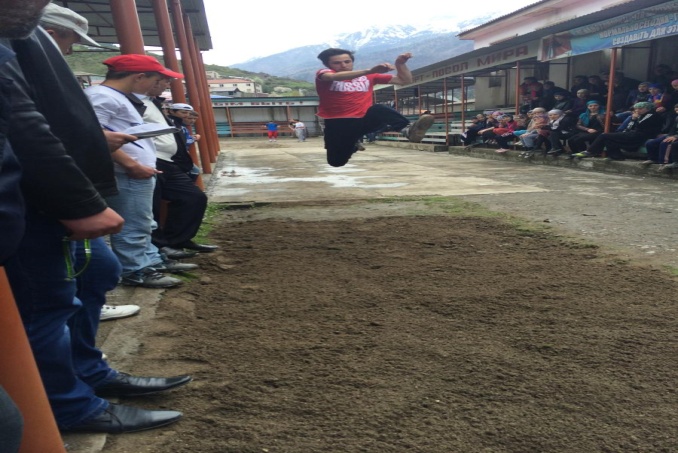 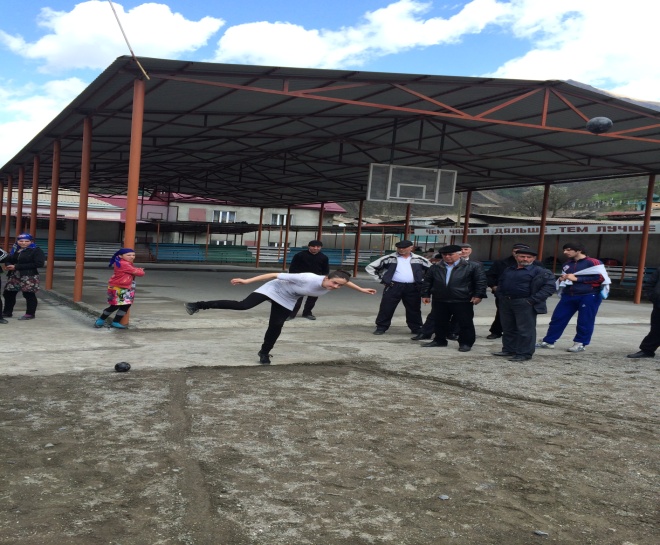 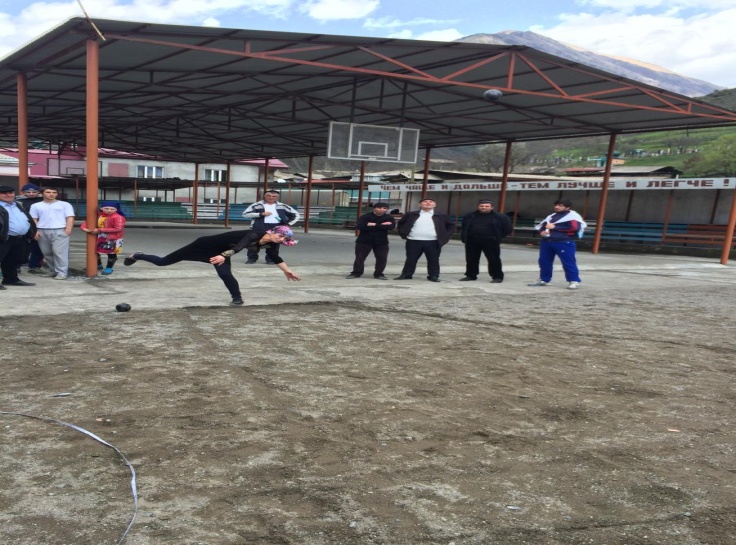 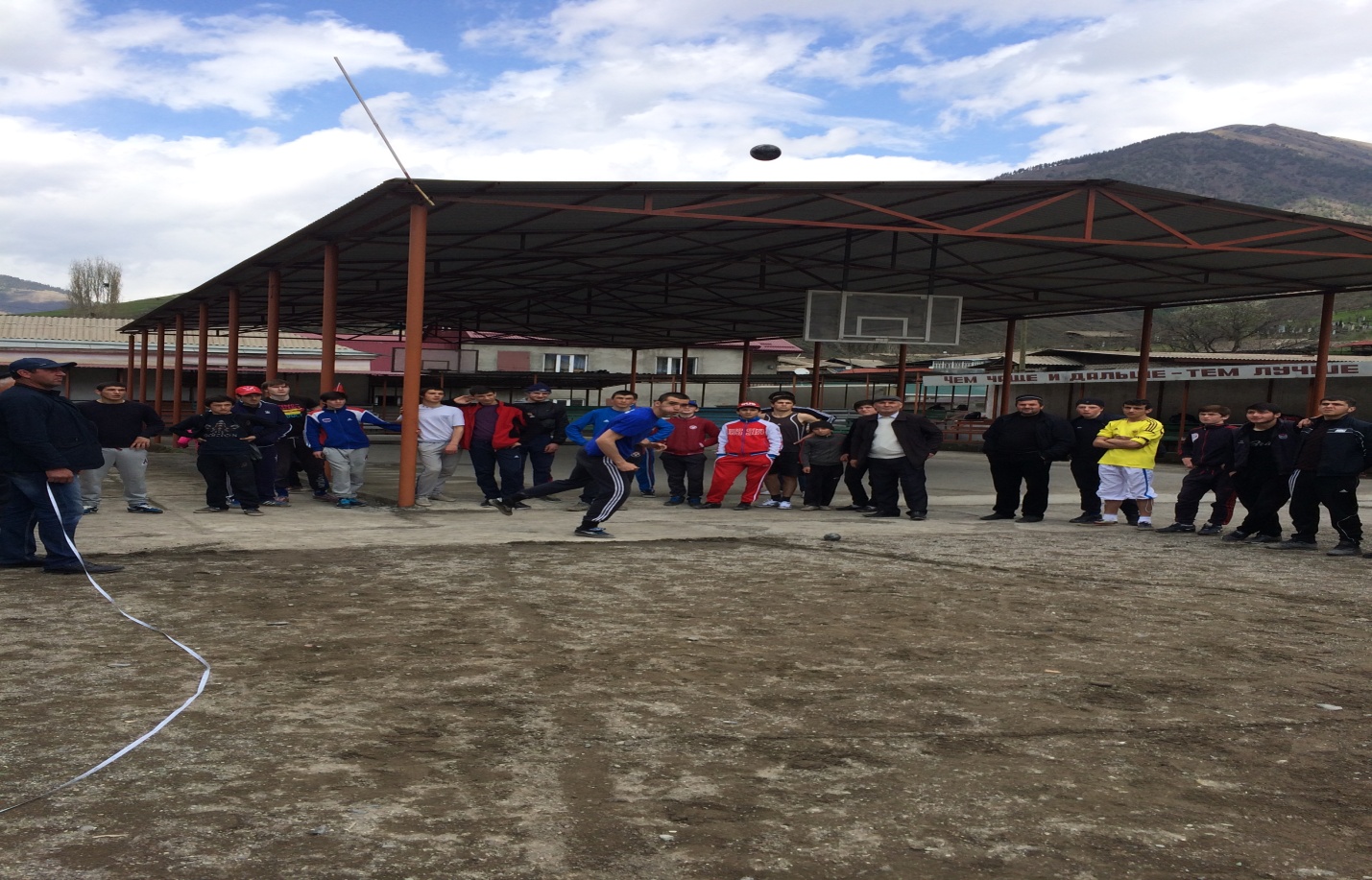 Осеняя спартакиада – октябрь 2016 г.